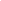 #Qty - U/M
DescriptionAprio, LLPUnit Price 
Extended PriceJRB AccountancyUnit Price 
Extended PricePatel & Associates, LLPUnit Price 
Extended PriceVelma Butler & Company, LtdUnit Price 
Extended Price11  -  Each 
Firm-fixed Fee for Annual Audit Services pertaining to FYE2018.$18,705.00
18,705.00 $10,000.00
10,000.00 $8,770.00
8,770.00 $9,000.00
9,000.00 21  -  Each 
Firm-fixed Fee for Annual Audit Services pertaining to FYE2019.$18,705.00
18,705.00 $10,000.00
10,000.00 $8,770.00
8,770.00 $9,450.00
9,450.00 31  -  Each 
Firm-fixed Fee for Annual Audit Services pertaining to FYE2020.$19,079.00
19,079.00 $10,000.00
10,000.00 $8,770.00
8,770.00 $9,923.00
9,923.00 410  -  Hour(s) 
Potential Additional Consulting (for, at the Agency’s discretion, additional related work not already…..$145.00
1,450.00 $1.00
10.00 $93.00
930.00 $125.00
1,250.00 Aprio, LLPJRB AccountancyPatel & Associates, LLPVelma Butler & Company, LtdTotal Proposed Cost for each Proposal:  
(Qty x Per Unit Price)Total Proposed Cost for each Proposal:  
(Qty x Per Unit Price)$ 57,939.00$ 30,010.00$ 27,240.00$ 29,623.00
"Proposed Costs vs. Proposed Costs"
"Proposed Costs vs. Proposed Costs"
"Proposed Costs vs. Proposed Costs"
"Proposed Costs vs. Proposed Costs"
"Proposed Costs vs. Proposed Costs"
"Proposed Costs vs. Proposed Costs"
"Proposed Costs vs. Proposed Costs"
"Proposed Costs vs. Proposed Costs"Section 3 Firm:Section 3 Firm:NoNoNoNoAdjusted Total Proposed Cost(s):Adjusted Total Proposed Cost(s):$ 57,939.00$ 30,010.00$ 27,240.00$ 29,623.00Calculation Factor:Calculation Factor:.4701.90771.0000.9196Points Awarded:Points Awarded:14273028